ФРАГМЕНТ ПОСІБНИКА СУЧАСНІ ПЕДАГОГІЧНІ ПРАКТИКИ: ПЕДАГОГІЧНА СИСТЕМА САМОПІЗНАННЯ І ОСОБИСТІСНО-ПРОФЕСІЙНОГО САМОВДОСКОНАЛЕННЯ Черкашина Т. В. Сучасні педагогічні практики: педагогічна система самопізнання і особистісно-професійного самовдосконалення: навчально-методичний посібник : для педагогічних працівників / Т. В. Черкашина. – Черкаси : Видавець Чабаненко Ю.А., 2019 . – 162 с.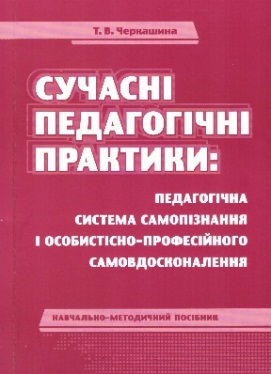 ЧАСТИНА 1. РЕАЛІЗАЦІЯ ПЕДАГОГІЧНОЇ СИСТЕМИ САМОПІЗНАННЯ І ОСОБИСТІСНО-ПРОФЕСІЙНОГО САМОВДОСКОНАЛЕННЯ У ПЕДАГОГІЧНІЙ ПРАКТИЦІ1.1. Етапи реалізації педагогічної системи самопізнання і особистісно-професійного самовдосконалення в педагогічній практиці	Системне дослідження з реалізації теоретичних й методичних засад педагогічної системи самопізнання і особистісно-професійного самовдосконалення полягає, зокрема у визначенні рівнів професійної компетентності, комунікативної культури, особистісно-професійного самовдосконалення, що забезпечується об'єктивацією самооцінки індивідуального ресурсу сил суб'єкта педагогічної діяльності. Для створення єдиного понятійного поля у додатках наводяться основні поняття й терміни, які діють в означеній педагогічній системі (додаток А).	Структура дослідження визначається взаємозумовленістю і взаємозалежністю основних структурно-змістових етапів. 	Перший етап – підготовчий (теоретико-пошуковий):- розробка програми педагогічного дослідження (теоретико-пошуковий, мотиваційно-проектний, аналітико-прогностичний етапи та їх підетапи);- визначення критеріїв, показників, інтеграційних рівневих характеристик професійного самовдосконалення (додаток Б), професійної компетентності (додаток В), комунікативної культури (додаток Д) суб'єкта педагогічної діяльності для виявлення рівня самовдосконалення на основі самооцінки особистісно-професійних якостей, вибір методів фіксації результатів за допомогою експрес опитування за прийнятими рівнями, критеріям, показниками [23];Другий етап – організація педагогічного дослідження (мотиваційно-проектний):- визначення внутрішньої готовності педагога до реалізації поставлених завдань за допомогою технологій самопізнавальної діяльності;- організація циклу семінарів «Теоретичні й методичні засади педагогічної системи самопізнання і особистісно-професійного самовдосконалення: практичний аспект» для учасників педагогічного дослідження (додатки Ж, И);- застосування самодіагностичних методик з подальшою трансформацією виявлених неповноцінних особистісно-професійних якостей суб'єкта педагогічної діяльності, досягнення об'єктивації самооцінки з метою подальшого особистісно-професійного самовдосконалення в педагогічній практиці [19]; - організація і проведення круглих столів, обговорень, тренінгів, аналітичних дискусій з проблеми самопізнання і особистісно-професійного самовдосконалення [46];- аналіз (на основі самоаналізу) цілеспрямованої педагогічної діяльності вчителя з учнями з проблеми самопізнання і особистісно-професійного самовдосконалення (педагогічні дискусії, обговорення, круглі столи, семінари-тренінги тощо).	Третій етап – результативний (аналітико-прогностичний): 	- систематизація, аналіз та синтез матеріалів дослідження;	- оцінка доцільності реалізації теоретичних й методичних засад педагогічної системи самопізнання і особистісно-професійного самовдосконалення в сучасній педагогічній практиці; 	- перевірка ефективності самодіагностичних методик з визначення рівня особистісно-професійного самовдосконалення суб'єкта педагогічної діяльності на основі об'єктивації самооцінки; 	- формулювання загальних висновків та психолого-педагогічного прогнозу.Етапи реалізації педагогічної системи самопізнання та особистісно-професійного самовдосконалення, зміст вирішуваних завдань на кожному з них представлено на рисунку 1.1.Рисунок 1.1. Етапи реалізації педагогічної системи самопізнання і особистісно-професійного самовдосконаленняУзагальнено логіка наукового дослідження, що відбиває методичні особливості педагогічної системи самопізнання і особистісно-професійного самовдосконалення може бути представлена у вигляді структурної схеми (рисунок 1.2).Рисунок 1.2.. Структурна схема особистісно-професійного самовдосконалення педагога як суб'єкта самопізнавальної діяльності	Педагогічне дослідження (структурна схема, рисунок 1.1) організовується у формі природного експерименту, специфіка якого найбільш повно відповідає характеру практикоорієнтованих завдань та вимогам щодо їх реалізації у звичайній робочій обстановці: педагогічної взаємодії, спілкування, аналізу діяльності, прийняття педагогічних рішень (додаток Л). 	Програмна самопізнавальна діяльність, вміщуючи етапи, умови, закономірності в параметрах наукових підходів, покликана вирішувати системні планові завдання по самокеруванню індивідуальним ресурсом сил у досягненні культури пам'яті, бажань, емоцій, почуттів, думок, формуванню об'єктивної самооцінки особистісно-професійних якостей на основі інтегративних рівневих характеристик, а також розвитку ментальної працьовитості як прояву відповідного рівня самосвідомості педагога: розумного (низький рівень), розумно душевного (середній рівень), розумномислячого (високий рівень), здатного до творчої самореалізації в умовах соціокультурних змін. 	Інтегративним продуктом внутрішніх трансформацій внаслідок застосування самодіагностичних методик виступає ментальна культура в динаміці професійного самовдосконалення, професійної компетентності, комунікативної культури.1.2. Зміст і результати теоретико-пошукового етапу реалізації педагогічної системи самопізнання і особистісно-професійного самовдосконалення	Організація теоретико-пошукового (констатуючого) етапу дослідження здійснюється відповідно до представлених етапів, умов, закономірностей педагогічної системи самопізнання і самовдосконалення, виходячи з розроблених інтегративних рівневих характеристик особистісно-професійного самовдосконалення [23; додаток Б], педагогічної компетентності [23; додаток В], комунікативної культури [23; додаток Д] на основі акмеологічного, аксіологічного, системного, цілісного, компетентнісного підходів щодо реалізації поставлених цілей і завдань.	Відповідно до логіки наукового пошуку, проведення теоретико-пошукового етапу педагогічного дослідження здійснюється на основі комплексу теоретичних і емпіричних методів, поєднання яких створює можливість з найбільшою вірогідністю дослідити доцільність застосування самодіагностичних методик педагогічної системи самопізнання і особистісно-професійного самовдосконалення суб'єкта педагогічної діяльності в сучасній педагогічній практиці, провести пілотажне вимірювання для об'єктивації структури і змісту опитувального листа як інструменту самооцінки за визначеними показниками (додаток Е).	Такими методиками в контексті цілей і завдань роботи є: анкетування у вигляді експрес опитування, спостереження, самоспостереження, порівняльний самоаналіз з використанням інтегративних характеристик, контроль, самоконтроль, обговорення, а також статистичні методи, які дозволяють виконати кількісний і якісний аналіз отриманих емпіричних даних.	Процедура теоретико-пошукового етапу дослідження, яка ґрунтується на методологічних параметрах педагогічного дослідження, включає два основних підетапи:	- початково-підготовчий – складання плану теоретико-пошукового етапу дослідження, розробка методичного комплексу, самодіагностичних таблиць для визначення рівня особистісно-професійного самовдосконалення, професійної компетенції, комунікативної культури, складання опитувальника для проведення експрес опитування та фіксації результатів самооцінки респондентів, встановлення характеру і обсягу вибірки для проведення основного дослідження;	- функціонально-аналітичний – проведення педагогічного експрес опитування, заснованого на самооцінці особистісно-професійних якостей (на момент опитування), систематизація та аналіз отриманих результатів (табличним способом), складання плану мотиваційно-проектного етапу дослідження.	З метою фіксації результатів самооцінки виявленого інтересу і внутрішньої готовності педагога до самопізнавальної діяльності проводиться експрес опитування серед учасників теоретико-пошукового етапу реалізації теоретичних й методичних засад педагогічної системи самопізнання і особистісно-професійного самовдосконалення з використанням розробленого опитувальника (таблиця 1.1).								Таблиця 1.1Результати самооцінки готовності до самопізнання і особистісно-професійного самовдосконалення учасників експрес опитування	Ряд питань опитувальника (додаток Е), а саме: «Чи маєте ви інтерес до самопізнання?», «Як ви оцінюєте свою готовність до системного самопізнання і особистісно-професійного самовдосконалення?», «Вважаєте ви системне самопізнання і особистісно-професійне самовдосконалення корисним для себе?» дають змогу отримати результати початкового зрізу.	Процедура проведення експрес опитування передбачає добровільну участь респондентів, включає коротку вступну бесіду, спрямовану на об'єктивацію самооцінки з низки запропонованих питань, з однозначною об’єктивною відповіддю «так» або «ні» (виходячи з коректованої самооцінки: швидше «так», ніж «ні» – це «так»; скоріше «ні», ніж «так» – це «ні») і носить цілком анонімний характер. Результати систематизуються за характером відповідей суб'єктів педагогічної діяльності різних освітніх закладів, які беруть участь в опитуванні, і структуруються у табличному вигляді (таблиця 1.1).	Аналіз результатів експрес опитування дає можливість обґрунтувати застосування форм і методів системної педагогічної взаємодії (на мотиваційно-проектному етапі дослідження) в рамках означеної проблеми на основі створеного науково-методичного комплексу з самопізнання і особистісно-професійного самовдосконалення суб'єкта педагогічної діяльності, який включає навчальні програми, методичні посібники, підручники.1.3. Аналіз результатів теоретико-пошукового етапу реалізації педагогічної системи самопізнання і особистісно-професійного самовдосконалення	Обробка результатів теоретико-пошукової (констатуючої) частини дослідження здійснюється методом узагальнюючих статистичних показників, що відображають кількісну сторону сукупності досліджуваних явищ і представляють собою їх величину, виражену відповідними одиницями виміру. Ці статистичні величини характеризують обсяги досліджуваних процесів, в даному випадку рівні особистісно-професійного самовдосконалення; співвідношення досліджуваних параметрів (тут, співвідношення між педагогами, що мають різний рівень особистісно-професійного самовдосконалення, компетентності, комунікативної культури).	Відображаючи методологічні категорії особистісно-професійного самовдосконалення, статистичні показники мають взаємозалежні кількісну і якісну сторони. Якісна сторона показника відображається в його змісті безвідносно до конкретного розміру ознаки, наприклад, при описі інтегративних характеристик комунікативної культури, професійної компетентності, особистісно-професійного самовдосконалення. Кількісна сторона статистичного показника – його числове значення. 	Для зручності розрахунків і зниження кількості помилок застосовується типологічне групування у вигляді таблиць (що встановлюється обсягом інформації), в яких фіксуються результати експрес опитувань. 	Завершальною стадією в обробці результатів є інтерпретація отриманих результатів, загальна логіка якої полягає в перетворенні статистичних даних по визначенню внутрішньої готовності педагога до самопізнавальної діяльності. При цьому враховується факт, що кожна числова величина може бути інтерпретована з різних позицій, тому їй властива багатозначність, однак за узагальненими підрахунками та аналізом, вона набуває певного змісту і значення й подається табличним способом.	Результати теоретико-пошукового етапу дають можливість виокремити з генеральної сукупності респондентів, що склали експериментальну і контрольну групу за способами та інтенсивністю педагогічної взаємодії, а також розробити програму мотиваційно-проектного етапу педагогічного дослідження з реалізації педагогічної системи самопізнання і особистісно-професійного самовдосконалення.	Кількісний склад експериментальної групи обумовлюється різними структурними підгрупами закладів освіти (таблиця 1.1). Загальна програма мотиваційно-проектного етапу педагогічного дослідження адаптована до кожної зі структурних підгруп, в залежності від форм та інтенсивності педагогічних інтеракцій (додаток Л).	Аналіз результатів теоретико-пошукового (констатуючого) етапу дослідження дає можливість обґрунтувати висновки щодо актуальності, затребуваності педагогічної системи самопізнання і особистісно-професійного самовдосконалення та необхідності її реалізації в педагогічній практиці.Учасники експрес опитування(назва освітнього закладу або установи в системі освіти)Дата проведення експрес опитуванняЗагальна кількість учасниківКількісний показник, (%)Кількісний показник, (%)Кількісний показник, (%)Учасники експрес опитування(назва освітнього закладу або установи в системі освіти)Дата проведення експрес опитуванняЗагальна кількість учасниківІнтерес до самопізнавальної діяльностіГотовність  до самопізнавальної діяльностіКористь самопізнавальної діяльностіСтруктурна підгрупаВсього: